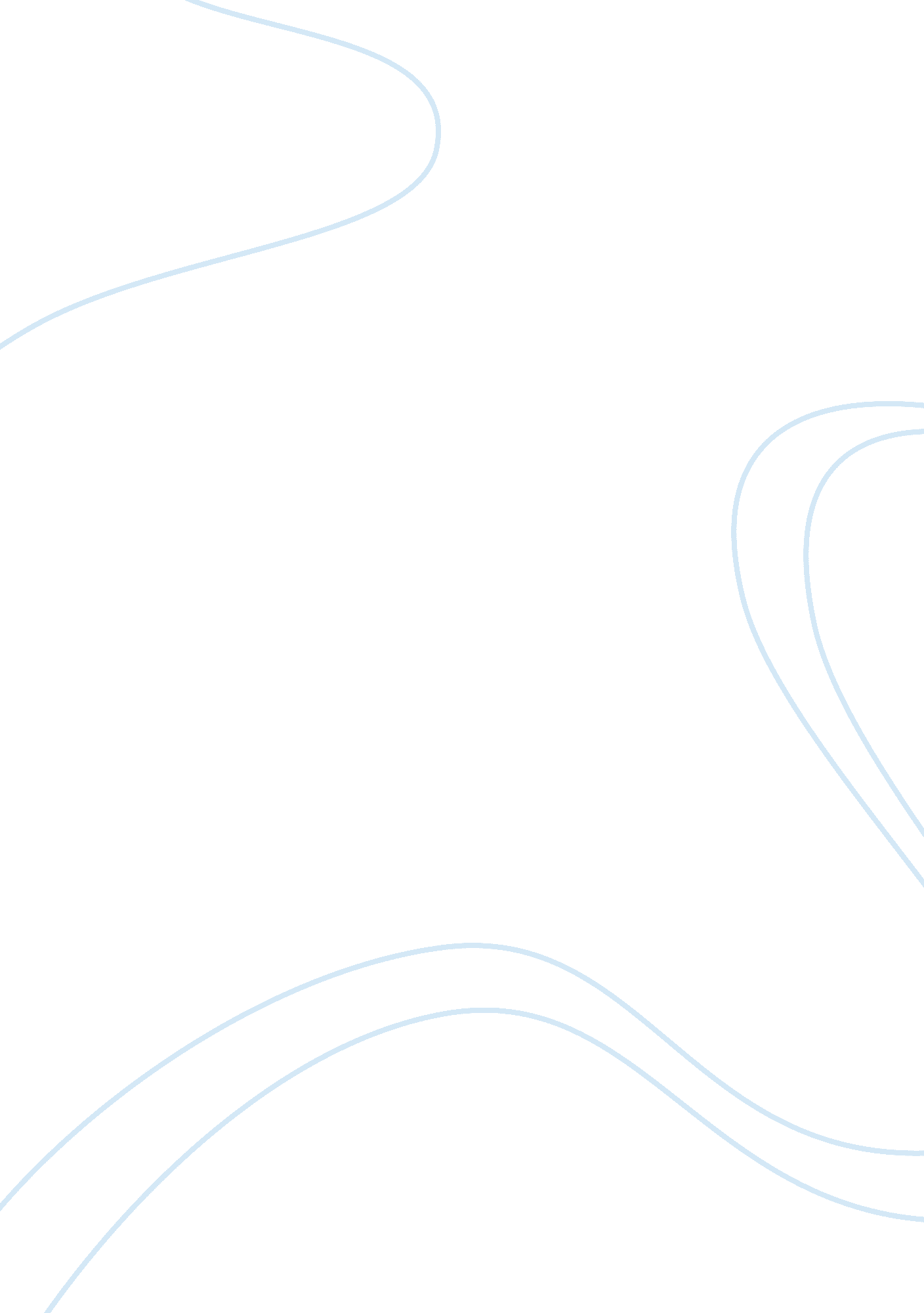 Onet skills searchSociology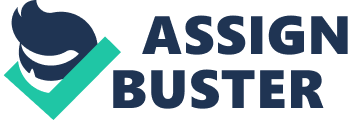 There were also bright outlook occupations with a sign to indicate that these “ occupations are expected to grow rapidly in the next several years, will have large numbers of job openings, or are new and emerging occupations” (ONet Online, n. d.). As such, it was enlightening to know that from among the exact matches in skills, the occupations noted as bright outlook occupations are: chief executives, medical and health service managers, as well as nursery greenhouse managers. 
When one clicked the chief executive's occupation, the information that was contained includes a summary report which incorporates tasks, tools and technology, knowledge, skills, abilities, work activities, work context, and job zone. From the job zone indicated, it was disclosed that extensive preparation is needed. Educational background, interests (enterprising and conventional), and work style; as well as work values of recognition, independence, and achievement, were duly noted. Likewise, related occupations were revealed (marketing managers, treasurers, and controllers, among others); and wages and employment trends indicating median wages of $80. 25 hourly or $166, 910 annually were disclosed. Finally, links for sources of additional information were provided for interested viewers. The same categories of information could likewise be viewed for other occupations. 
The site was very informative and highly educational in terms of revealing the appropriate skills and related occupations that one could potentially see oneself occupy some time in the near future. One strongly believes that given the appropriate educational background, in conjunction with the development of the skills chosen, one would definitely attain the professional goals and positions noted from the site. 